ANEXO II. FOTOS ANIMALESGRUPO 1 LA SERPIENTE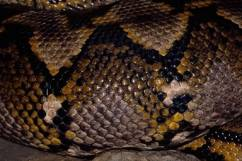 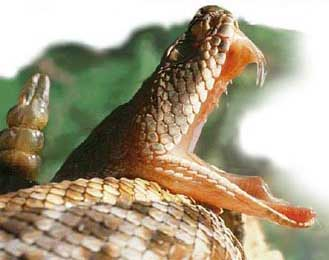 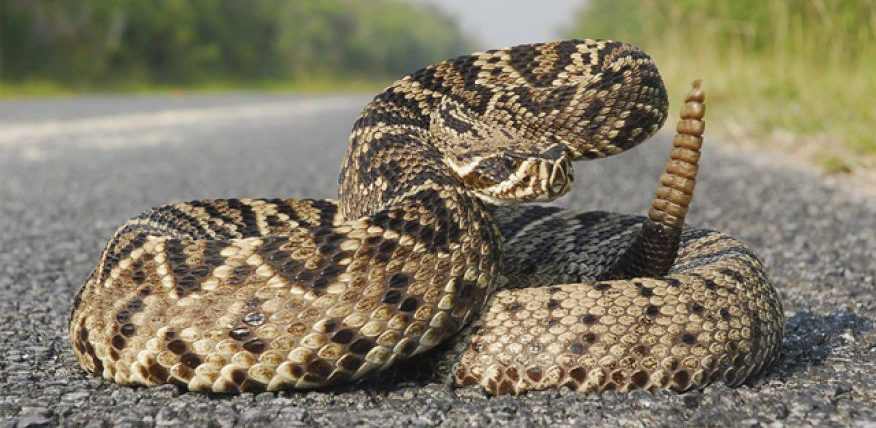 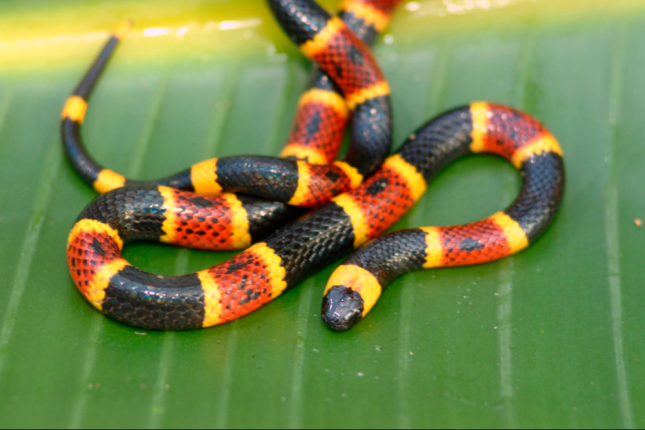 GRUPO 2: EL LEOPARDO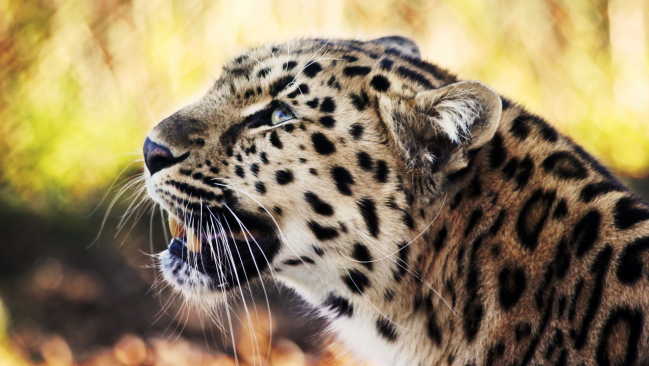 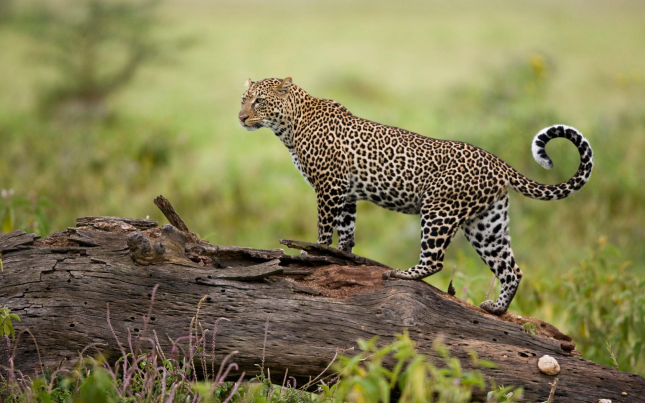 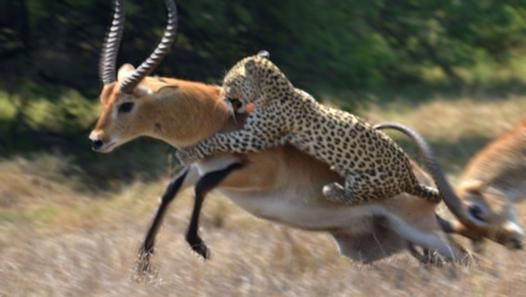 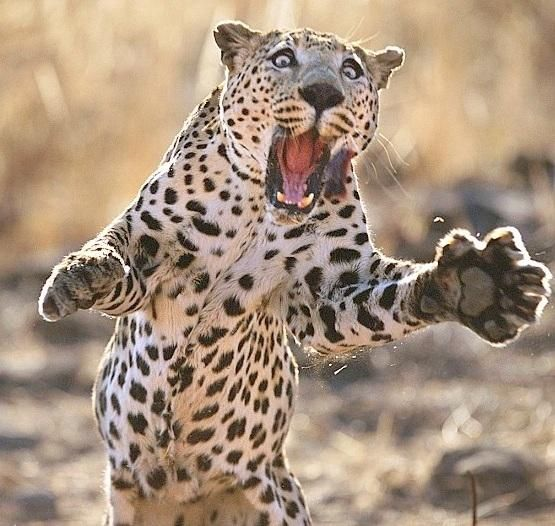 GRUPO 3: FLAMENCO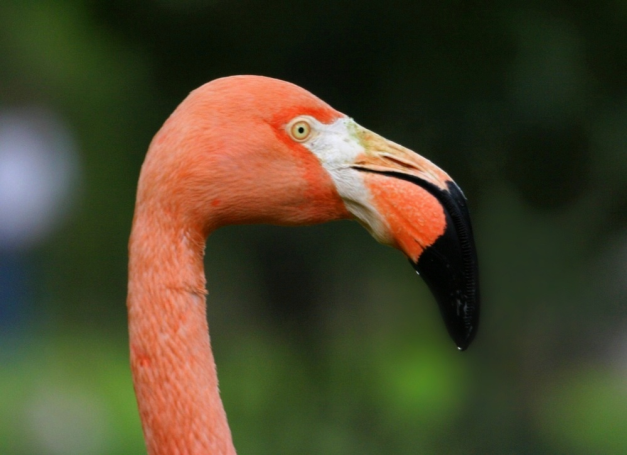 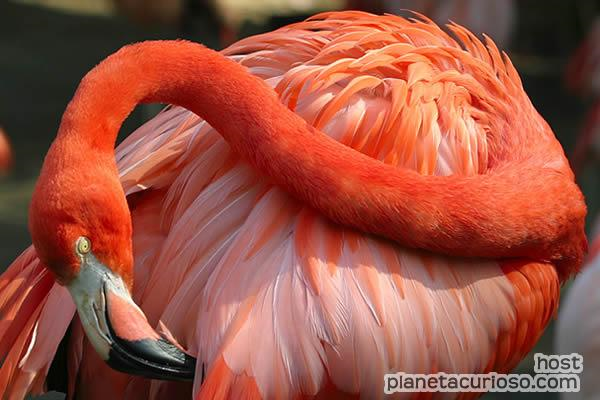 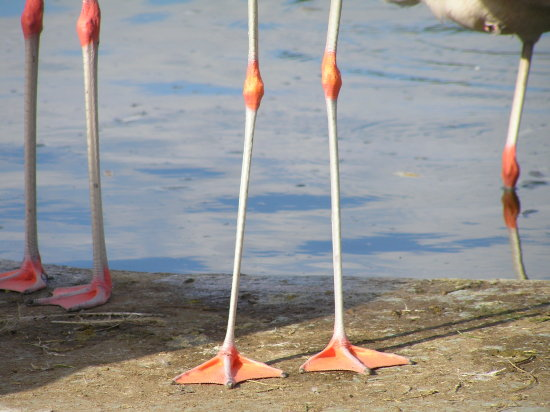 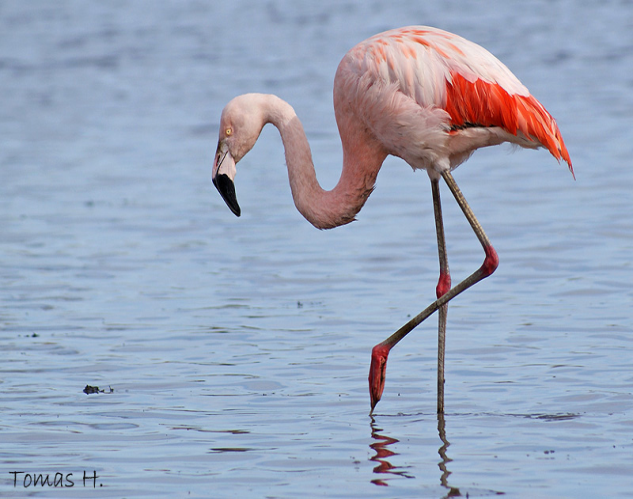 GRUPO 4: HIPOPÓTAMO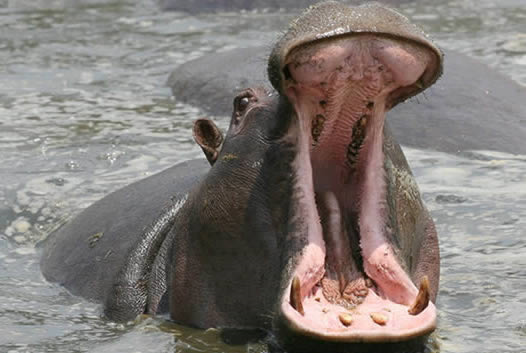 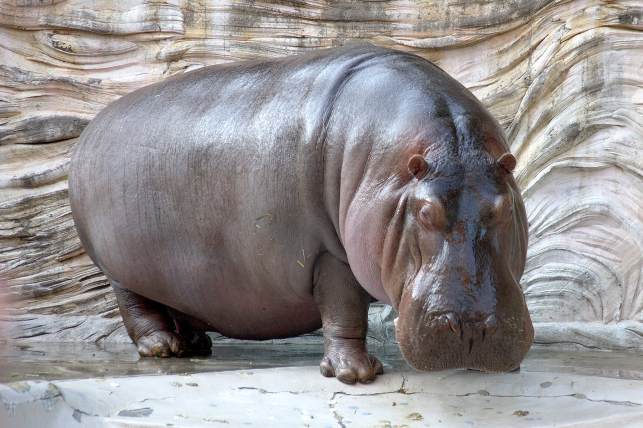 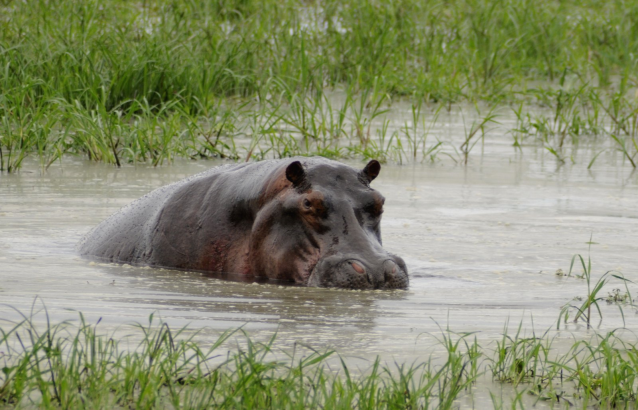 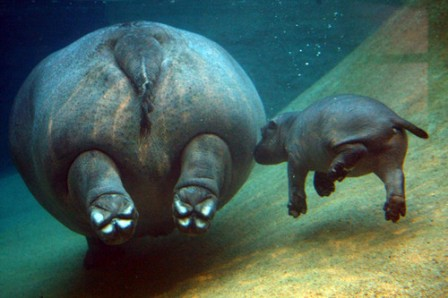 GRUPO 5: RANA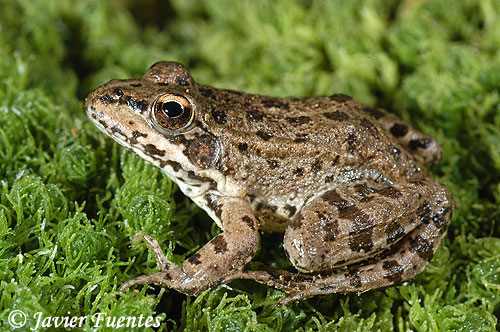 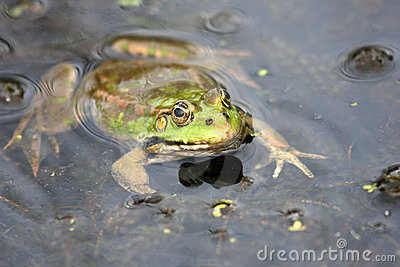 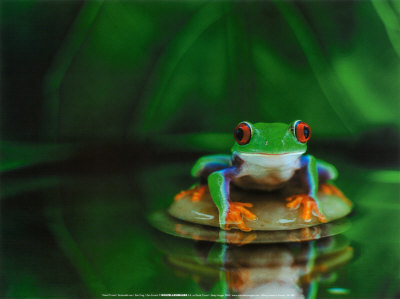 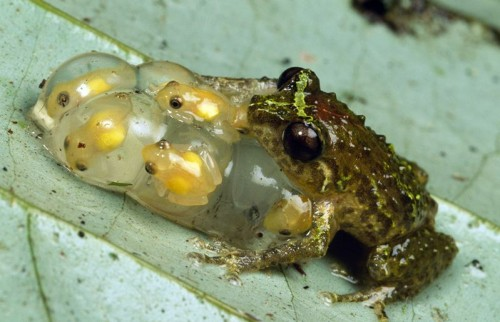 GRUPO 6: BICHO PALO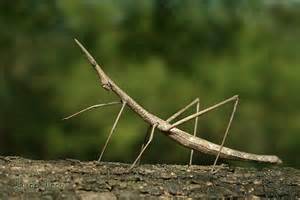 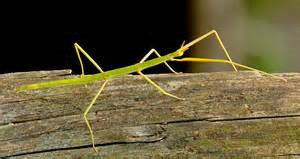 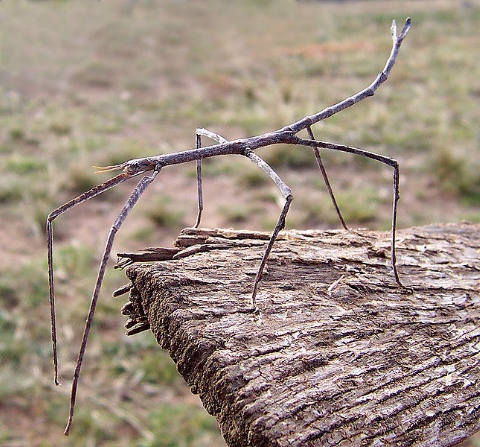 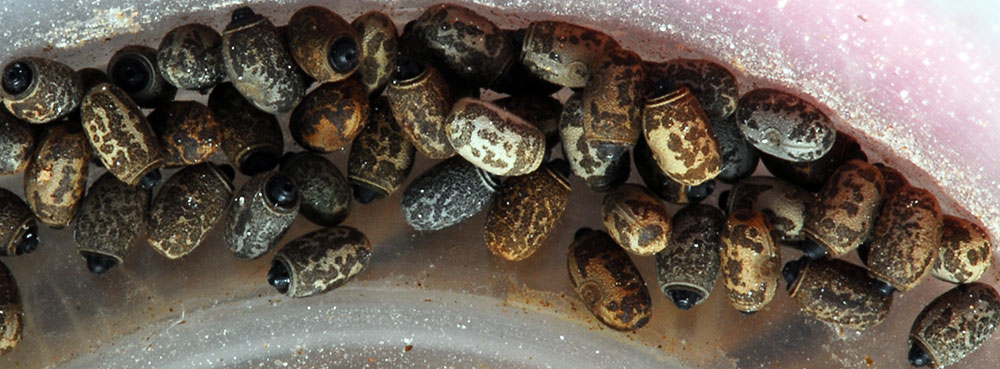 